БІЛОЦЕРКІВСЬКА МІСЬКА РАДАКИЇВСЬКОЇ ОБЛАСТІВИКОНАВЧИЙ КОМІТЕТР І Ш Е Н Н Я12 вересня  2017 року                               м. Біла Церква                                            № 318Про створення робочої групи з обстеженнянеприватизованого житлового фонду у гуртожитках,які перебувають на балансі комунальних підприємствміської ради житлово-експлуатаційних контор № 1, 6, 7	Розглянувши подання департаменту житлово-комунального господарства Білоцерківської міської ради від 04 вересня 2017 року № 1297, з метою забезпечення дотримання норм чинного житлового законодавства при користуванні житловим фондом у гуртожитках міста, відповідно до статей  61, 64-67, 71, 91, 98, 100, 118, 127, 128, 130, 154 Житлового кодексу Української РСР, підпунктів 2, 5  пункту «б» статті 30, ст. 40, ч.6 ст. 59 Закону України «Про місцеве самоврядування в Україні», ст.6 Закону України «Про свободу пересування та вільний вибір місця проживання в Україні», Постанови Ради Міністрів Української РСР і Української Республіканської Ради Професійних Спілок від 11 грудня 1984р. № 470 « Про затвердження Правил обліку громадян, які потребують поліпшення житлових умов, і надання їм жилих приміщень в Українській РСР», Наказу Міністерства регіонального розвитку, будівництва та житлово-комунального господарства України від 27.04.2015р. № 84 «Про затвердження Положення про гуртожитки», виконавчий комітет міської ради вирішив:Створити робочу групу з обстеження неприватизованого житлового фонду у гуртожитках, які перебувають на балансі комунальних підприємств Білоцерківської міської ради  житлово-експлуатаційних контор № 1, 6, 7,  та затвердити її склад  згідно додатку.Управлінню адміністративних послуг  Білоцерківської міської ради  протягом 30 календарних днів з моменту прийняття рішення підготувати та надати робочій групі відомості щодо  реєстрації осіб в гуртожитках, які перебувають на балансі комунальних підприємств Білоцерківської міської ради  житлово-експлуатаційних контор № 1, 6, 7.Робочій групі здійснити заходи, пов’язані з обстеженням та фіксуванням виявлених порушень   норм житлового законодавства, оформивши це актами.Робочій групі комісійно за актом приймання-передачі передати комунальним підприємствам Білоцерківської міської ради житлово-експлуатаційним конторам № 1, 6, 7 матеріали робочої групи для реагування.Контроль за виконанням даного рішення покласти на заступника міського голови Пахольчука С.І.Міський голова                                                                                    Г.А. Дикий                                                                     Додаток                                                                             до рішення виконавчого комітету                                        міської ради                                                                                          від  12 вересня 2017 р.  № 318СКЛАДробочої групи з обстеження неприватизованого житлового фонду у гуртожитках, які перебувають на балансі комунальних підприємств Білоцерківської міської ради  житлово-експлуатаційних контор № 1, 6, 7Керуючий справами виконавчого комітету міської ради                         				     С.О. Постівий ПахольчукСергій Іванович - голова комісії, заступник міського головиМірошніченко Любов Олександрівна - секретар комісії, начальник відділу обліку та розподілу житла управління житлового господарства департаменту житлово-комунального господарства Білоцерківської міської ради;Члени комісії:Члени комісії:Балас Юрій Миколайович - депутат Білоцерківської міської ради (за згодою);Бринюк ТамараЛеонідівна- начальник комунального підприємства Білоцерківської міської ради  Служба приватизації державного житлового фонду;Гавриляко Юрій Олександрович- начальник адміністративного відділу управління адміністративних послуг Білоцерківської міської ради;Рудюк СергійОлександрович- заступник начальника сектору превенції Білоцерківського відділу поліції  ГУНП в Київській області, майор  поліції (за згодою);Савченко ОлегІванович- начальник комунального підприємства Білоцерківської міської ради житлово-експлуатаційними конторами № 6;Ящук ОлександрІванович- начальник комунального підприємства Білоцерківської міської ради житлово-експлуатаційними конторами № 1.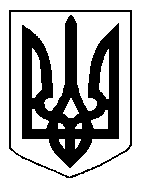 